ПРОЕКТ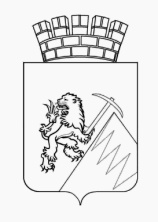 РЕШЕНИЕГУБАХИНСКОЙ ГОРОДСКОЙ ДУМЫII СОЗЫВА	01.03.2018 г.                                                               № В соответствии с Федеральным законом от  06 октября  2003 г.  № 131-ФЗ «Об общих принципах организации местного самоуправления в Российской Федерации», Федеральным законом от 27.07.2010 № 210-ФЗ «Об организации предоставления государственных и муниципальных услуг», статьей 8 Устава Губахинского городского округа, Губахинская городская Дума РЕШАЕТ:Утвердить прилагаемый Порядок определения размера платы за оказание услуг, которые являются необходимыми и обязательными для предоставления органами местного самоуправления Губахинского городского округа муниципальных услуг.Настоящее Решение опубликовать на официальном сайте города Губахи в информационно-телекоммуникационной сети «Интернет».Настоящее решение вступает в силу с момента опубликования.Контроль за исполнением решения возложить на главу города Губахи – главу администрации города Губахи Н.В. Лазейкина.ПредседательГубахинской городской Думы                                                         А.Н. МазловГлава города Губахи –		глава администрации города Губахи                                      Н.В. ЛазейкинУТВЕРЖДЕНРешением Губахинской городской Думы от 01.03.2018 г. № ПОРЯДОКопределения размера платы за оказание услуг, которые являются необходимыми и обязательными для предоставления органами местного самоуправления Губахинского городского округа муниципальных услугI. Общие положения1.1. Настоящий Порядок разработан в целях установления экономически обоснованных размеров платы за оказание услуг, которые являются необходимыми и обязательными для предоставления органами местного самоуправления Губахинского городского округа муниципальных услуг (далее - необходимые и обязательные услуги), а также обеспечения единых подходов к определению размера платы за оказание необходимых и обязательных услуг.1.2. Настоящий Порядок используется для решения следующих задач:1.2.1. обеспечения единой системы оценки экономических и финансовых характеристик необходимых и обязательных услуг;1.2.2. разработки методик расчета размера платы за оказание необходимых и обязательных услуг.1.3. Настоящий Порядок распространяется на необходимые и обязательные услуги, оказываемые муниципальными учреждениями и муниципальными унитарными предприятиями Губахинского городского округа (далее - учреждения, предприятия).II. Порядок определения размера платы за оказаниенеобходимых и обязательных услуг2.1. Размер платы за оказание необходимых и обязательных услуг определяется в соответствии с Методическими рекомендациями по расчету стоимости платных услуг, оказываемых муниципальными учреждениями, предприятиями, находящимися в ведении Губахинского городского округа (далее - методика).2.2. Методика должна:позволять определить все затраты, связанные с предоставлением необходимой и обязательной услуги;содержать обоснование расчетно-нормативных затрат на оказание необходимой и обязательной услуги.2.3. Методика утверждается нормативным правовым актом администрации города Губахи.2.4. Расчет размера платы за оказание необходимой и обязательной услуги, оказываемой органом местного самоуправления, учреждением, предприятием Губахинского городского округа (далее - размер платы), производится соответствующим органом местного самоуправления, учреждением, предприятием на основании методики.Основанием для пересмотра размера платы является изменение Методики и (или) сценарных условий социально-экономического развития Губахинского городского округа. Пересмотр размера платы осуществляется не чаще одного раза в год.2.5. Рассмотрение и согласование расчета размера платы за оказание необходимой и обязательной услуги, оказываемой органом местного самоуправления, учреждением, предприятием Губахинского городского округа осуществляется на заседании тарифной комиссии Губахинского городского округа Пермского края (далее – Тарифная комиссия). Положение Тарифной комиссии и ее состав утверждается постановлением администрации города Губахи.2.6. Размер платы за оказание необходимой и обязательной услуги, оказываемой органом местного самоуправления, учреждением, предприятием Губахинского городского округа утверждается постановлением администрации города Губахи в течение десяти рабочих дней со дня согласования Тарифной комиссией.2.7. Информация о размере платы размещается в течение 3 рабочих дней со дня ее утверждения на официальном сайте Губахинского городского округа, на сайте учреждения, предприятия, в помещениях, занимаемых указанными учреждениями, предприятиями, в иных отведенных для этих целей местах.ПОЯСНИТЕЛЬНАЯ ЗАПИСКА к проекту решения Губахинской городской Думы «Об утверждении Порядка определения размера платы за оказание услуг, которые являются необходимыми и обязательными для предоставления органами местного самоуправления Губахинского городского округа муниципальных услуг»Проект решения Губахинской городской Думы «Об утверждении Порядка определения размера платы за оказание услуг, которые являются необходимыми и обязательными для предоставления органами местного самоуправления Губахинского городского округа муниципальных услуг»разработан в соответствии с Федеральным законом от  06 октября  2003 г.  № 131-ФЗ «Об общих принципах организации местного самоуправления в Российской Федерации», частью 3 статьи 9 Федерального закона от 27.07.2010 № 210-ФЗ «Об организации предоставления государственных и муниципальных услуг».Цель принятия решения - установление экономически обоснованных размеров платы за оказание услуг, которые являются необходимыми и обязательными для предоставления органами местного самоуправления Губахинского городского округа муниципальных услуг (далее - необходимые и обязательные услуги), а также обеспечения единых подходов к определению размера платы за оказание необходимых и обязательных услуг.Проектом решения Думы Губахинского городского округа определен Порядок определения размера платы за оказание необходимых и обязательных услуг в соответствии утверждаемой постановлением администрации Методикой расчета.Финансово-экономическое обоснование решения к проекту решения Губахинской городской Думы «Об утверждении Порядка определения размера платы за оказание услуг, которые являются необходимыми и обязательными для предоставления органами местного самоуправления Губахинского городского округа муниципальных услуг»Исполнение решения Губахинской городской Думы осуществляется в рамках текущей деятельности органов местного самоуправления, муниципальных учреждений и муниципальных унитарных предприятий Губахинского городского округа.Дополнительное финансирование на исполнение решения не требуется.Заключениеправового управления администрации г. Губахик проекту решения Губахинской городской Думы «Об утверждении Порядка определения размера платы за оказание услуг, которые являются необходимыми и обязательными для предоставления органами местного самоуправления Губахинского городского округа муниципальных услуг»№ 6										20.02.2018г. Проект решения Думы Губахинского городского округа                           «Об утверждении Порядка определения размера платы за оказание услуг, которые являются необходимыми и обязательными для предоставления органами местного самоуправления Губахинского городского округа Пермского края муниципальных услуг» разработан в соответствии с Федеральным законом от  06 октября  2003 г.  № 131-ФЗ «Об общих принципах организации местного самоуправления в Российской Федерации», частью 3 статьи 9 Федерального закона от 27.07.2010 № 210-ФЗ «Об организации предоставления государственных и муниципальных услуг».Проект Решения не противоречит нормам действующего законодательства.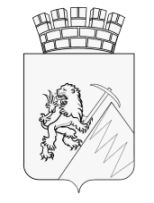 КОНТРОЛЬНО-СЧЕТНАЯ ПАЛАТА ГУБАХИНСКОГО ГОРОДСКОГО ОКРУГАул. Никонова, д. 44, г. Губаха, 618250, факс (34) 248 4 02 94, тел. 4 08 51ЗАКЛЮЧЕНИЕ № 22на проект решения Губахинской городской Думы  «Об утверждении Порядка определения платы за оказание услуг, которые являются необходимыми и обязательными для предоставления органами местного самоуправления Губахинского городского округа муниципальных услуг» г. Губаха	26 февраля 2018 г.Рассмотрев проект решения, представленный администрацией города Губаха, Контрольно-счетная палата отмечает следующее.Проект решения подготовлен в соответствии с Федеральным законом от 06.10.2003 № 131-ФЗ «Об общих принципах организации местного самоуправления в Российской Федерации», Федеральным законом от 27.07.2010 № 210-ФЗ «Об организации предоставления государственных и муниципальных услуг», Уставом Губахинского городского округа.В проекте решения не установлен срок вступления в силу нормативного правового акта. В пункте 1.1 Порядка слова «для предоставления» повторяются подряд дважды.Пункт 2.2 Порядка дополнить абзацем следующего содержания:«содержать порядок и периодичность пересмотра размера платы за оказание необходимой и обязательной услуги». В пункте 2.3 Порядка слова «городского округа «Город Губаха» Пермского края» заменить словами «города Губахи».Пункт 2.5 Порядка:слова «Губахинского городского округа Пермского края» заменить словами «,создаваемой при администрации города Губахи.»дополнить абзацем следующего содержания:«Порядок создания, ликвидации, порядок работы, полномочия и состав тарифной комиссии утверждаются постановлением администрации города Губахи.».В пункте 2.6. Порядка:слова «Губахинского городского округа Пермского края» исключить;необходимо конкретизировать, кем утверждается размер платы –  учреждениями и предприятиями самостоятельно или нормативными правовыми актами администрации;необходимо указать основания для пересмотра размера платы.ВыводыПроект решения не противоречит нормам действующего законодательства.По проекту отмечены недостатки правового и редакционного характера.ПредложенияУправлению экономики администрации города Губаха устранить недостатки по проекту решения.Проект решения рекомендуется к утверждению Губахинской городской Думой с учетом замечаний.   Председатель Контрольно-счетной палаты	     	 Л.П. ЛазареваОб утверждении Порядка определения размера платы за оказание услуг, которые являются необходимыми и обязательными для предоставления органами местного самоуправления Губахинского городского округа муниципальных услуг